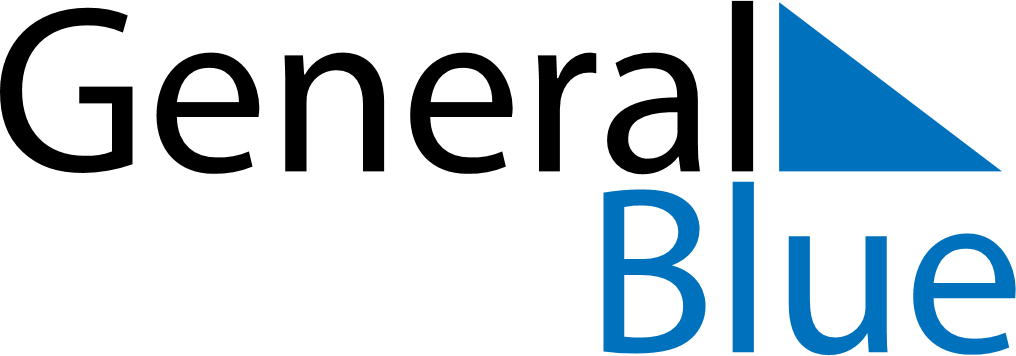 November 2010November 2010November 2010November 2010November 2010SundayMondayTuesdayWednesdayThursdayFridaySaturday123456789101112131415161718192021222324252627282930